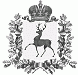 АДМИНИСТРАЦИЯ РАБОЧЕГО ПОСЁЛКА ШАРАНГАШАРАНГСКОГО МУНИЦИПАЛЬНОГО РАЙОНАНИЖЕГОРОДСКОЙ ОБЛАСТИПОСТАНОВЛЕНИЕот  19.04.2021    							N110Об утверждении проектов межевания территорий в рамках реализации муниципальной программы «Формирование комфортной городской среды на территории рабочего поселка Шаранга Шарангского муниципального района Нижегородской области на 2018-2024 годы» на 2021 год       В соответствии со ст. 7,43 Федерального закона от 06.10.2003 №131 ФЗ «Об общих принципах организации местного самоуправления в Российской Федерации, ст. 41, 43, 45, 46 Градостроительного кодекса, Уставом рабочего поселка Шаранга, администрация рабочего посёлка Шаранга Шарангского муниципального района Нижегородской области       п о с т а н о в л я е т:              1. Утвердить в рамках реализации программы «Формирование комфортной городской среды на территории рабочего поселка Шаранга Шарангского муниципального района Нижегородской области на 2018-2024 годы» на 2021 год проекты межевания территории:   1.1. в районе дома № 10, 14, 16 по улице Комсомольская в рабочем поселке Шаранга Шарангского муниципального района Нижегородской области;1.2. в районе дома № 29, 31 по улице Свободы в рабочем поселке Шаранга Шарангского муниципального района Нижегородской области.              2. Настоящее постановление обнародовать в порядке, предусмотренном Уставом рабочего поселка Шаранга Шарангского муниципального района Нижегородской области,  и разместить в информационно-телекоммуникационной сети «Интернет» на официальном сайте - http://www.sharanga.nnov.ru/administratsiya-rabochego-poselka-sharanga/.           3. Настоящее постановление вступает в силу со дня его обнародования.           4. Контроль за исполнением настоящего постановления оставляю за собой.Глава администрации                                                                         С.В. Краев